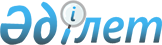 О внесении изменений в приказ исполняющего обязанности Министра туризма и спорта Республики Казахстан от 23 октября 2008 года № 01-08/181 "Об утверждении Правил переподготовки и повышения квалификации специалистов в области туристской деятельности"Приказ Министра культуры и спорта Республики Казахстан от 26 декабря 2018 года № 378. Зарегистрирован в Министерстве юстиции Республики Казахстан 27 декабря 2018 года № 18061
      В соответствии с подпунктом 12) статьи 11 Закона Республики Казахстан от 13 июня 2001 года "О туристской деятельности в Республике Казахстан" ПРИКАЗЫВАЮ:
      1. Внести в приказ исполняющего обязанности Министра туризма и спорта Республики Казахстан от 23 октября 2008 года № 01-08/181 "Об утверждении Правил переподготовки и повышения квалификации специалистов в области туристской деятельности" (зарегистрированный в Реестре государственной регистрации нормативных правовых актов под № 5357, опубликованный в газете "Юридическая газета" от 27 ноября 2008 года № 181 (1581) следующие изменения:
      преамбулу приказа изложить в следующей редакции:
      "В соответствии с подпунктом 12) статьи 11 Закона Республики Казахстан от 13 июня 2001 года "О туристской деятельности в Республике Казахстан" ПРИКАЗЫВАЮ:";
      Правила переподготовки и повышения квалификации специалистов в области туристской деятельности, утвержденные указанным приказом, изложить в редакции согласно приложению к настоящему приказу.
      2. Комитету индустрии туризма Министерства культуры и спорта Республики Казахстан в установленном законодательством Республики Казахстан порядке обеспечить:
      1) государственную регистрацию настоящего приказа в Министерстве юстиции Республики Казахстан;
      2) в течение десяти календарных дней со дня государственной регистрации настоящего приказа направление его в Республиканское государственное предприятие на праве хозяйственного ведения "Республиканский центр правовой информации" для официального опубликования и включения в Эталонный контрольный банк нормативных правовых актов Республики Казахстан;
      3) размещение настоящего приказа на официальном интернет-ресурсе Министерства культуры и спорта Республики Казахстан в течение двух рабочих дней после его введения в действие; 
      4) в течение двух рабочих дней после исполнения мероприятий, предусмотренных настоящим пунктом, представление в Департамент юридической службы Министерства культуры и спорта Республики Казахстан сведений об исполнении мероприятий.
      3. Контроль за исполнением настоящего приказа возложить на курирующего вице-министра культуры и спорта Республики Казахстан.
      4. Настоящий приказ вводится в действие по истечении десяти календарных дней после дня его первого официального опубликования. Правила
переподготовки и повышения квалификации специалистов в области туристской деятельности Глава 1. Общие положения
      1. Настоящие Правила переподготовки и повышения квалификации специалистов в области туристской деятельности (далее – Правила) определяют порядок переподготовки и повышения квалификации специалистов в области туристской деятельности (далее – специалисты).
      2. В настоящих Правилах используются следующие основные понятия:
      1) повышение квалификации – форма профессионального обучения, позволяющая поддерживать, расширять, углублять и совершенствовать ранее приобретенные профессиональные знания, умения и навыки;
      2) переподготовка – форма профессионального обучения, позволяющего освоить другую профессию или специальность;
      3) учебная программа – программа, определяющая по каждому учебному предмету, каждой учебной дисциплине и (или) модулю содержание и объем знаний, умений, навыков и компетенций, подлежащих освоению;
      4) учебный план – документ, регламентирующий перечень, последовательность, объем (трудоемкость) учебных предметов, учебных дисциплин и (или) модулей, профессиональной практики, иных видов учебной деятельности обучающихся соответствующего уровня образования и формы контроля;
      5) заявитель – физическое либо юридическое лицо, осуществляющее деятельность в области туристской деятельности;
      6) слушатель – лицо, обучающееся в организации образования, по образовательным учебным программам дополнительного образования. Глава 2. Порядок переподготовки и повышения квалификации специалистов в области туристской деятельности
      3. Переподготовка и повышение квалификации специалистов осуществляется организациями образования, реализующими образовательные учебные программы дополнительного образования (далее - организации образования).
      4. Организации образования осуществляют переподготовку и повышение квалификации специалистов в соответствии с Общими требованиями к профессиональной подготовке, переподготовке и повышению квалификации специалистов в области туризма, утвержденными приказом Министра по инвестициям и развитию Республики Казахстан от 30 января 2015 года № 78, зарегистрированный в Реестре государственной регистрации нормативных правовых актов за № 10500 (далее – Требования).
      5. Переподготовка и повышение квалификации специалистов осуществляется в форме курсов, которые проводятся в виде занятий.
      6. Продолжительность курсов определяется учебными программами.
      7. Организация образования составляет и утверждает график курсов, учебный план, учебную программу на календарный год и направляет на согласование в уполномоченный орган в области туристской деятельности с приложением документов, указанных в Требованиях.
      8. Переподготовка и повышение квалификации осуществляется по утвержденному графику курсов в соответствии с учебным планом и учебной программой.
      9. Для прохождения переподготовки и повышения квалификации заявитель направляет в организацию образования заявку по форме, согласно приложению 1 к настоящим Правилам.
      10. Слушателям, прошедшим переподготовку или повышение квалификации выдается сертификат по форме, согласно приложению 2 к настоящим Правилам.
                                                 ______________________________
                                                 (наименование организации
                                                       образования)
                                                 от ___________________________
                                                 (заявителя: для физического лица-
                                                 фамилия, имя, отчество (при его
                                                             наличии);
                                                 для юридического лица-
                                                       полное наименование)
                                           ЗАЯВКА
      На прохождение _______________________ в области туристской деятельности:
                   (переподготовки или повышения квалификации)
                                                       ________________________
                                                       (наименование организации
                                                             образования)
                                           Сертификат №___
       Настоящий сертификат выдан __________________________________________
                                     (Фамилия, имя, отчество (при наличии))
в том, что он (а) с "___" ___________ по "___" __________ 20___ года закончил (а)
курсы по ________________________________________________________________
                   (переподготовке или повышению квалификации)
       в области туристской деятельности на тему: _____
       в объеме _____ часов.
       ______________________________________             _____________
       (Фамилия, имя, отчество (при наличии)                   (подпись)
       полное наименование должности
       руководителя организации образования)
       Дата выдачи "____" ___________ 20___года             Место печати
                                                       (При наличии)
					© 2012. РГП на ПХВ «Институт законодательства и правовой информации Республики Казахстан» Министерства юстиции Республики Казахстан
				
      Министр культуры и спорта
Республики Казахстан 

А. Мухамедиулы
Приложение
к приказу Министра
культуры и спорта
Республики Казахстан
от 26 декабря 2018 года № 378Утверждены
приказом исполняющего
обязанности Министра
туризма и спорта
Республики Казахстан
от 23 октября 2008 года № 01-08/181Приложение 1
к Правилам переподготовки и
повышения квалификации в
области туристской деятельностиФорма
№ п/п
Фамилия, имя, отчество (при его наличии)
Полное наименование должности
Тема
Период (дата начала и окончания курсов)
Контакты (номер телефона, электронный адрес)
1
2
3
______________________________________________
(для физического лица – фамилия, имя, отчество
(при его наличии), адрес местожительства,
номер телефона, электронный адрес;
для юридического лица полное наименование,
юридический адрес, номер телефона,
электронный адрес)
_______________________________
(для физического и
юридического лица–подпись)Приложение 2
к Правилам переподготовки и
повышения квалификации в
области туристской деятельностиФорма